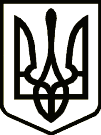 УкраїнаНОСІВСЬКА  МІСЬКА РАДА
Носівського району ЧЕРНІГІВСЬКОЇ  ОБЛАСТІ                                         РІШЕННЯ			 (п’ятдесят друга сесія сьомого скликання)12 квітня 2019 року                       м. Носівка                         	    № 7/52/VIIПро внесення змін до рішення 21 сесії міської ради від06.04.2017 року «Про Програму національно-патріотичного виховання на 2017-2020 роки»Керуючись статтею 26 Закону України «Про місцеве самоврядування в Україні», наказом Управління освіти і науки Чернігівської ОДА, з метою популяризації, пропаганди туризму серед працівників навчальних закладів освіти області, узагальнення і розповсюдження передового досвіду, організації та проведення туристсько-краєзнавчої і патріотичної роботи з дітьми та молоддю, підвищення туристської майстерності, міська рада                в и р і ш и л а:1. Внести зміни до рішення 21 сесії міської ради від 06.04.2017 р.                       «Про Програму національно—патріотичного виховання на 2017-2020 роки» (надалі Програма), а саме:- в паспорті програми загальний обсяг фінансових ресурсів, необхідний для реалізації Програми, всього затвердити 187,4 тис. грн., в тому числі коштів міського бюджету – 187,4 тис. грн. - в додатку 1 орієнтовного ресурсного забезпечення Програми в графі Усього витрат на виконання Програми затвердити обсяг в сумі 187,4 тис. грн. та в етапах виконання Програми зазначити наступні суми по роках:1) 2017 рік – 31,95 тис. грн;2) 2018 рік – 42,3 тис. грн.;3) 2019 рік – 58,15 тис. грн;4) 2020 рік – 55,0 тис. грн.- в п. 2.9 додатку 2 напрямків діяльності та основних заходів Програми, а саме: організації і проведення шкільних, районних, міських, обласного етапів та участь у фінальному етапі Всеукраїнської  дитячо-юнацької військово-патріотичної гри «Сокіл» («Джура») в орієнтовних обсягах фінансування (тис. грн.) у 2019 році  цифри «19,0» замінити цифрами «29,0», в рядку «Всього за напрямом 2» за рахунок коштів міського бюджету орієнтовні обсяги фінансування  у 2019 році цифри «38,65» замінити на «48,65».2. Фінансовому управлінню Носівської міської ради під час внесення змін до міського бюджету на 2019 рік, передбачити кошти на реалізацію Програми, виходячи з її завдань та реальних можливостей бюджету.3. Контроль за виконанням рішення покласти на постійні депутатські комісії з  питань соціально-економічного розвитку міста, бюджету, фінансів та підприємництва та з питань освіти охорони здоров’я, соціального захисту, культури, туризму, молоді та спорту.Міський голова                             	                                        В. ІГНАТЧЕНКО